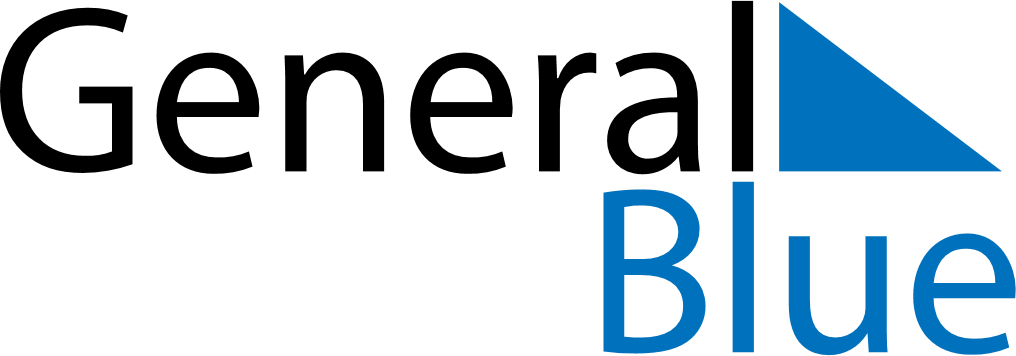 Weekly CalendarJanuary 10, 2027 - January 16, 2027SundayJan 10MondayJan 11TuesdayJan 12WednesdayJan 13ThursdayJan 14FridayJan 15SaturdayJan 16